生物多样性和生态系统服务
政府间科学政策平台全体会议第二届会议2013年12月9–14日，土耳其安塔利亚临时议程项目4(a)平台的初步工作方案：
2014–2018年工作方案生物多样性和生态系统服务价值概念化、价值评估和核算快速方法评估的初步范围界定		秘书处的说明	一、	导言由于认识到2014-2018年工作方案获得生物多样性和生态系统服务政府间科学政策平台全体会议第二届会议批准后，就必须推进相关工作，因此主席团和多学科专家小组商定，根据对提交平台的请求、意见和建议进行的优先排序及工作方案草案(IPBES/2/2)中所载的交付品，编制数份初步范围界定文件，供全体会议在本届会议上审议。本说明载有对生物多样性和生态系统服务价值概念化、价值评估和核算进行拟议快速评估的初步范围界定。本说明是根据平台交付品编写程序草案(IPBES/2/9)编制的。	二、	范围、原理和功用	A.	范围本次拟议快速方法评估旨在评估人类幸福感（主观和客观角度）；如何实现价值概念化；价值观、信念和规范对人类行为和决策具有怎样的引导作用；价值的形成；价值评估方法（市场和非市场经济价值、人类健康价值以及个人和社会共同（经济和非经济）价值）；针对生态系统及其提供的供给、调节和文化服务功能的核算方法。	B.	原理为促进采取协调一致的方法开展全球、区域、次区域和专题评估，需要制定一项基准，鉴于可得数据有限，因此拟定开展本次评估工作。	C.	功用在本次评估基础上，将为专题评估以及区域、次区域和全球评估制定相关准则，并开发政策工具，以便各国政府、私营部门和民间社会在决策过程中将经济、健康和非经济价值等因素纳入考虑范围。 	三、	章节概述计划将快速评估列于一份报告中提交。报告共分九章，具体如下：评估报告第一章将介绍人类幸福感、主观和客观幸福感的概念、幸福感的构成因素和决定因素，以及个人价值与社会共同价值的区别。第二章将讨论如何实现价值概念化；价值观、信念和规范对人类行为和决策具有怎样的引导作用；以往价值的形成方式，以及促进在个人、家庭、社区、次国家、国家、区域和全球各级形成价值的因素；不同的外部和内部条件下价值的形成方式。第三章将介绍价值评估和核算的概念（主要讨论两种不同方法的运用、功用和互补作用），以及在评估、报告和决策过程中经济和非经济价值因素与核算系统的重要性及应用情况。本章将立足于以往的工作，包括有关生态系统和生物多样性经济学的工作；大不列颠及北爱尔兰联合王国开展的国家生态系统评估；世界银行的“财富核算和生态系统服务价值评估”项目；以及土耳其开展的相关群体培训和将保护自然纳入经济体制的准则编写项目；联合国环境经济核算专家委员会开展的工作；联合国环境经济核算制度；以及《包容性财富报告》。本章将讨论的问题包括：	(a)	总价值和边际价值、现值计算、限制因素、不确定性、经济分析原则、生态系统服务的存量和流量，以及对各部门和宏观经济的影响；	(b)	经济与环境的相互作用，包括环境资产的存量和存量变化；	(c)	涉及生物多样性价值评估的理论问题；存在价值、机会成本（不可逆的生物多样性损失）、共享价值，以及对投资组合理论的运用（捆绑方式）；	(d)	强可持续性与弱可持续性；	(e)	一阶及二阶边际替代率和边际转换率；	(f)	总经济价值—使用价值（直接使用）、非使用价值（间接使用）、选择价值、遗赠或存在价值，以及个人和社会共同价值；	(g)	对相互联系的社会生态系统内的变化的长期价值评估；	(h)	生态系统服务今后流量的影响，包括对代际公平的影响；	(i)	国家核算系统的理论和实际应用。第四章将讨论与生态系统服务有关的经济方法和办法，例如通过调整市场价格来限定价值、促进产出、规避成本、生产功能、观察所知行为和实验中表现出的行为，以及对一系列生态系统服务的陈述偏好，这些服务包括农业粮食生产、水质与水量、人类健康、碳储存、休闲和旅游、授粉、能源生产、消除污染、废物同化，以及生物多样性的使用和非使用价值等。本章还将讨论是否需要考虑风险和不确定性，以及围绕未来事件若干要素的风险分布产生的不可减少的不确定性。第五章将考虑有益于健康的生态系统服务（考虑到并避免重复计算那些不仅与健康有关并且与第四章和第六章中讨论的营养及人类健康等其他领域相关的生态系统服务）。本章讨论的主题将包括对与心理健康（如地域感）、身体健康和社会交往相关的生态系统服务价值的评估方法。第六章将考虑评估生态系统共同价值、多元价值及社会价值的方法（例如对文化、社会及共有的非经济价值进行概念化，如文化生态系统服务及其精神和美学效益；将累加的个人价值（货币及非货币）与共同价值进行比较的方法）。第七章将重点讨论如何在环境核算体系（如环境和经济核算体系）中实现从理论到实践的过渡。讨论的主题将包括此类体系与国家核算、概念、原则及流程、框架、方法以及从案例研究中汲取的经验教训之间的联系，以便测试此类体系是否满足报告及政策需求。第八章将讨论对经评估的价值、价值评估和核算技能加以应用的现有能力，以确认知识及专门知识中的缺口。本章将考虑为促使利益攸关方在次区域、区域及全球各级评估过程中虑及价值、价值评估及核算因素所需开展的能力建设活动。第九章将审查创建框架相关事宜，以便将生态系统方法及生态系统价值纳入评估工作以及政策制定和决策进程。讨论的主题将包括概念性框架、工具类型、相关方法，以及对各项障碍因素和机遇的评估，包括与实施工作相关的成本问题。	四、	进程和时间表下表列出了开展评估的拟议进程和时间表。	五、	成本估计下表列出了开展快速评估和编写快速评估报告的估计成本。（单位：美元）联合国EPIPBES/2/16/Add.5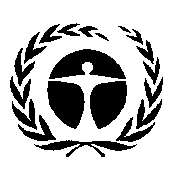 联合国
环境规划署Distr.: General
26 September 2013Chinese
Original: English 时间框架时间框架行动2013年第四季度全体会议第二届会议评审和批准多学科专家小组编写的初步范围界定报告（）2013年第四季度多学科专家小组通过秘书处发出吁请，号召各国政府和其他利益攸关方提名专家（报告共同主席、提供协作的主要作者、主要作者和编审），以根据全体会议批准的范围界定报告结果开展评估（–）2014年第一季度多学科专家小组通过电子邮件和电话会议利用经批准的遴选标准，遴选共同主席、提供协作的主要作者、主要作者和编审（见IPBES/2/9）（2014年1月11–24日）2014年第一/二/三季度报告共同主席、提供协作的主要作者和主要作者编写报告和决策者摘要初稿（–）。作者于2月召开会议，进一步编写其负责部分的附带说明的纲要和相关章节，并于7月上旬再次召开会议，以定稿报告并编写决策者摘要2014年第三季度由专家和各国政府以及其他利益攸关方评审报告和决策者摘要草案（–）2014年第三/四季度报告共同主席、提供协作的主要作者和主要作者根据编审和多学科专家小组的指导，评审报告和决策者摘要初稿。作者和编审与小部分多学科专家小组成员举行一次会议，以编写报告和决策者摘要的最终草案（–）2014年第四季度将决策者摘要翻译为联合国所有正式语文（–）2014年第四季度将报告和决策者摘要的最终草案分发给各国政府和其他利益攸关方供最终评审（–）2015年第一季度各国政府于向秘书处提交关于决策者摘要的书面评论意见2015年第一季度全体会议评审和通过报告并批准决策者摘要（2015年后开始）年份成本项目假设成本2014年第一次作者会议（80名共同主席、提供协作的主要作者和主要作者+4名多学科专家小组/主席团成员+1名技术支持工作人员）会议成本（1周、85名与会者）（25%为实物形式）15 0002014年第一次作者会议（80名共同主席、提供协作的主要作者和主要作者+4名多学科专家小组/主席团成员+1名技术支持工作人员）差旅和每日生活津贴（64x3000美元）192 0002014年第二次作者会议（80名共同主席、提供协作的主要作者和主要作者+4名多学科专家小组/主席团成员+1名技术支持工作人员）会议成本（1周、85名与会者）（25%为实物形式）15 0002014年第二次作者会议（80名共同主席、提供协作的主要作者和主要作者+4名多学科专家小组/主席团成员+1名技术支持工作人员）差旅和每日生活津贴（64x3000美元）192 0002014年第三次作者会议（80名共同主席、提供协作的主要作者和主要作者+18名编审+4名多学科专家小组/主席团成员+1名技术支持工作人员）会议成本（1周、104名与会者）（25%为实物形式）18 7502014年第三次作者会议（80名共同主席、提供协作的主要作者和主要作者+18名编审+4名多学科专家小组/主席团成员+1名技术支持工作人员）差旅和每日生活津贴（78x3000美元）234 0002014年技术支持一个全职等效专业岗位（50%为实物形式）75 0002015年2名共同主席和2名提供协作的主要作者参加全体会议第三届会议差旅和每日生活津贴（3x3000美元）9 0002015年传播和宣传（决策者摘要（10页）和报告（200页））决策者摘要翻译为联合国所有正式语文并进行出版和宣传117 000总计867 750